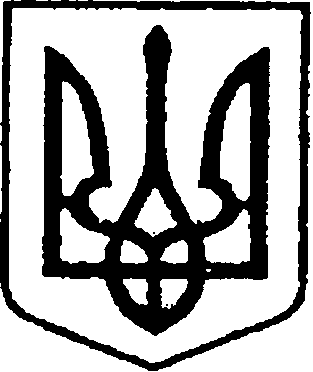 УКРАЇНАЧЕРНІГІВСЬКА ОБЛАСТЬМІСТО НІЖИНМ І С Ь К И Й  Г О Л О В А  Р О З П О Р Я Д Ж Е Н Н Явід 14 липня   2021 р.                      м. Ніжин	                                  № 195Про створення робочої групиз напрацювання буклету«Бюджет для громадян Ніжинськоїтериторіальної громади» та затвердження її персонально        	Відповідно до  статей  42, 59, 73 Закону України «Про місцеве самоврядування в Україні», Регламенту виконавчого комітету Ніжинської міської ради VIII скликання, затвердженого рішенням Ніжинської міської ради Чернігівської області  від 24 грудня 2020 року № 27 - 4/ 2020 та з метою напрацювання буклету «Бюджет для громадян Ніжинської територіальної громади»: Створити робочу групу з напрацювання буклету «Бюджет для громадян Ніжинської територіальної громади» та затвердити її персональний склад (додається). Визначити основною формою роботи робочої групи засідання, що є правомочним у разі присутності на ньому більше половини його складу. У разі відсутності голови робочої групи його повноваження здійснює заступник голови робочої групи, на період відсутності одного із членів робочої групи його повноваження здійснює уповноважений представник. Відділу з питань діловодства та роботи зі зверненнями громадян (Остапенко С.В.) забезпечити ознайомлення з даним розпорядженням відповідальних осіб, відповідно до напрямку.Відділу економіки та інвестиційної   діяльності (Гавриш Т.М.) забезпечити оприлюднення даного розпорядження на сайті Ніжинської міської ради.  Контроль за виконанням даного розпорядження залишаю за собою.    Міський голова     	    		                                  Олександр КОДОЛА Візують:Перший заступник міського голови з питань діяльності виконавчих органів ради                        Федір ВОВЧЕНКОНачальник відділу економіки та інвестиційної   діяльності 	                                                     Тетяна ГАВРИШНачальник відділу юридично-кадрового забезпечення апарату виконавчого комітету Ніжинської міської ради				                       В’ячеслав ЛЕГАСКЛАДробочої групи з напрацювання буклету «Бюджет для громадян Ніжинської територіальної громади»ЗатвердженоРозпорядження міського голови№від                           2021 р.№ п/пП.І.Б.Посада1.Вовченко Федір Івановичперший заступник міського голови з питань діяльності виконавчих органів ради, голова робочої групи2.Писаренко Людмила Віталіївна начальник  фінансового  управління, заступник голови робочої групи3.Шекера Катерина Володимирівна головний спеціаліст відділу у справах сім’ї та молоді, секретар робочої групи 4.Біленко Олена Миколаївнаголовний спеціаліст-економіст бюджетного відділу фінансового управління, член робочої групи5.Фурса Маргарита Борисівназаступник  начальника  фінансового управління-  начальник  бюджетного  відділу, член робочої групи6.Судейко Наталія  Володимирівнаголовний  спеціаліст-економіст відділу планування  доходів та  аналізу  виконання  бюджету фінансового управління, член робочої групи7.Гавриш Тетяна Миколаївнаначальник відділу економіки та інвестиційної   діяльності, член робочої групи8.Симоненко Катерина Миколаївнаначальник сектора інформаційно-аналітичної  роботи відділу інформаційно-аналітичної роботи та комунікацій з громадськістю  виконавчого комітету Ніжинської міської ради, член робочої групи9.Капленко Надія Володимирівнадепутат Молодіжної ради при Ніжинській міській раді (за згодою)10.Бутенко Світлана Василівнафахівець з молодіжної роботи КЗ «Ніжинський міський молодіжний центр», заступник голови правління ГО «Лабораторія Ініціативної Молоді", член робочої групи (за згодою)11.Сунка Тетяна Станіславівнадепутат Молодіжної ради при Ніжинській міській раді (за згодою)12.Герасименко Людмила Михайлівназаступник голови ГО «Перспектива» (за згодою)13.Тимошик Дмитро Михайловичдепутат Ніжинської міської ради (за згодою)